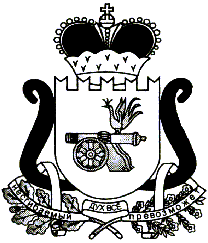 ЕЛЬНИНСКИЙ РАЙОННЫЙ СОВЕТ ДЕПУТАТОВ      					       Р Е Ш Е Н И Еот    27.04.2016                                                                                  № 20Об утверждении перечня имущества, подлежащего передаче в собственность Ельнинского городского поселения Ельнинского района Смоленской области  В соответствии с Гражданским кодексом Российской Федерации, Федеральным законом от 06.10.2003 № 131-ФЗ «Об общих принципах организации местного самоуправления в Российской Федерации», Уставом муниципального образования «Ельнинский район» Смоленской области (новая редакция), Положением о порядке управления и распоряжения объектами муниципальной собственности  муниципального образования «Ельнинский район» Смоленской области, утвержденного  решением Ельнинского районного Совета депутатов от 27.03.2014  № 12. Ельнинский районный Совет депутатов РЕШИЛ:1. Утвердить  прилагаемый перечень имущества, подлежащего передаче в  собственность Ельнинского городского поселения Ельнинского района Смоленской области согласно приложению.2. Рекомендовать Совету депутатов Ельнинского городского поселения Ельнинского района Смоленской области принять соответствующие правовые акты.	Глава муниципального образования           «Ельнинский район» Смоленской области                                  В.Е. Левченков  ПроектОтп. 1 экз. – в дело                                          Разослать:, Исп. С.В. Кизунова                                          отд.эк.(3 экз), 4-29-09                                                             «___» ________ 2016 г.                                   Разработчик:В.М. Никонорова4-24-33«__» _________ 2016 г.Визы:Е.А.Жукова                                                             «___» ________ 2016 г.	Приложение  к решению  Ельнинского районного Совета депутатов  от 27.04.2016 № 20ПЕРЕЧЕНЬимущества, подлежащего передаче в собственность Ельнинского городского поселения Ельнинского района Смоленской области1.Автомобиль КО 713Н-01 ЗИЛ-433362г. Ельня, ул. Советская, д.23Идентификационный номер Х5Н713Н1К70000827, марка, модель ТС КО-713Н-01 на шасси ЗИЛ-494560, наименование ТС – поливомоечное, категория ТС-С, год изготовления ТС-2007, модель, номер двигателя 508 10 70286115, шасси(рама) № 49456073495028, кузов (кабина,прицеп) № 49456070060420, цвет кузова (кабины, прицепа) синий, мощность двигателя, л.с. (кВт) 128(94.3), рабочий объем двигателя, куб. см.-6000, тип двигателя-бензиновый, экологический класс- второй, разрешенная максимальная масса, кг 12000, масса без нагрузки, кг 6425, организация-изготовитель ТС (страна) ОАО з-д «КОММАШ», Россия, одобрение типа ТС № РОСС RU.MT15.B00790 от 20.01.05, паспорт ТС 57 МН 697146